Dear Parent/Guardian:In partnership with the St. Mary’s Food Bank Alliance Kids Cafe® program, this organization receives healthy meals to provide to all enrolled children at no additional cost.  You should take confidence knowing that your child will be properly nourished the days that he/she participates in the activities at this center/school during the days and hours of operation.  Some of the funds come from the federal USDA Child and Adult Care Food Program (CACFP) and all of the food served is USDA approved.  The reimbursement received from the CACFP allows us to purchase high quality food to support your child’s nutritional needs.  We encourage you to check out the menu posted in your child’s center to see what your child will be eating on-site on any given day.   We ask that you partner with us to promote healthy nutrition and exercise in the home as well.    If you have any more questions or concerns regarding the meal program, please contact the staff at your child’s site.  Sincerely,Kids Cafe® StaffSt. Mary’s Food Bank Alliance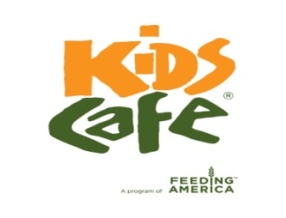 